Hertfordshire Volleyball Association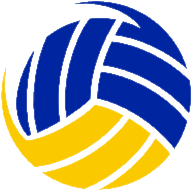 Club & Team Registrations for 2022/23Club RegistrationClub Contacts* All those with any U18s in their club must have a declared Welfare Officer and abide by Volleyball England’s policies and guidelines https://www.volleyballengland.org/support/safeguarding-and-welfareClub Team Registration** M1 (Men’s Division 1), M2 (Men’s Division 2), W (Women’s Division) or X (X League).InstructionsComplete and email this form to HVA Competitions Secretary Duncan Worrell at duncan@webgreen.co.ukProvide a copy of your Club’s “Certificate of Affiliation” from the Volleyball England. You cannot compete in any HVA competitive matches without this affiliation for insurance reasons.The deadline for registration is the fixtures meeting on Tuesday 13 September. Registration invoices will follow.Club NameWebsiteContact Postal AddressPositionNameEmailMobileChairSecretaryTreasurerFixturesWelfare*Team NameDiv**Cup?Team Contact (Manager or Captain)Team Contact (Manager or Captain)Team Contact (Manager or Captain)Team NameDiv**Cup?NameEmailMobile